Home Improvement ContractThis Contract is between: _________________, _________________, _________________,_________________ _________________, _________________ (the "Owner"), and _________________,_________________, _________________ _________________ _________________,_________________ (the "Contractor"), who is licensed in the state of _________________ under licensenumber _________________.Project Address: _________________, _________________ _________________ _________________Project Description: _________________Payment. Payment shall be made to _________________, _________________, __________________________________, in the amount of $0.00 upon completion of the services described in this Contract.Payment discount terms include a 0 percent discount if the total bill is paid within 0 days.If any invoice is not paid when due, interest will be added to and payable on all overdue amounts at 0percent per year, or the maximum percentage allowed under applicable laws, whichever is less._________________ shall pay all costs of collection, including without limitation, reasonable attorney fees.In addition to any other right or remedy provided by law, if _________________ fails to pay for the Serviceswhen due, _________________ has the option to treat such failure to pay as a material breach of thisContract, and may cancel this Contract and/or seek legal remedies.TERMS AND CONDITIONS1. LicensingContractor warrants that [he or she] currently holds a valid license under the laws and statutes of the State of_________________.2. Time for PerformanceContractor shall commence work under this Contract on or before _________________. Contractor shall bedeemed to have substantially commenced work when Contractor moves equipment onto the jobsite. IfContractor fails to substantially commence work within 30 days from the approximate date ofcommencement, Owner may delay the succeeding payment due to Contractor for a period of time equal tothat of the delay in commencement of work. Allowance in approximate commencement and completiondates shall be made for any delays attributable to circumstances beyond Contractor's control.3. Drawings, Specifications, and PermitsThe project will be constructed according to the drawings and specifications contained in Schedule A,incorporated into this Contract by reference, which have been examined by Owner and which have been ormay be signed by the parties to this Contract. Unless otherwise specifically provided in the drawings orspecifications, Contractor will obtain and pay for all required building permits and Owner will payassessments and charges required by public bodies and utilities for financing or repaying the cost of sewers,storm drains, water service, and other utilities including charges for sewer and storm drain reimbursement,revolving funds, hookup, and other similar charges.Owner will locate and point out the property lines to Contractor, and will engage a licensed land surveyor toprovide boundary stakes if Owner is in doubt as to property boundaries. Owner assumes all responsibility forthe accuracy of the boundary markers. Owner shall give copies of any restrictions, easements, or rights ofway to Contractor before work is commenced.Unless otherwise specified, work does not include any changes or alterations from the drawings orspecifications that may be required by any public body, utility, or inspector. Contractor, at Contractor'soption, may alter specifications only so as to comply with requirements of governmental agencies havingjurisdiction over same. The cost of any alteration undertaken to comply with any such requirements shall bein addition to the Contract price specified herein.4. Property LinesUnless otherwise specified, Owner will provide all water, sewer, gas, and electric utilities from the point ofentry at Owner's property line or, if metering devices are required, to those devices. In compliance withfederal and state law, Owner agrees to make drinking water and toilet facilities available to all workers or tocompensate Contractor for the cost of rented facilities. Owner agrees to provide the electricity thatContractor requires at the jobsite to complete the work.5. Access to WorkOwner shall grant free access to work areas for workers and vehicles and shall provide areas for storage ofmaterials and debris. Owner agrees to keep driveways clear and available for movement and parking oftrucks during scheduled working hours. Owner shall be responsible for securing all entrances to the jobsitein a manner adequate to prevent persons other than Owner, Contractor, and any authorized workers ormaterial suppliers from gaining access to that site. Contractor shall be responsible, at the end of everyworkday, for storing all equipment and materials in the facilities provided by Owner. Contractor shall not beliable for damage to driveways, walks, lawns, shrubs, or other vegetation by movement of trucks, workers,equipment, materials, or debris.Contractor shall keep Owner advised as to the hours during which work is scheduled to be performed at thejobsite. If Owner denies access to any worker or supplier of materials during scheduled working hours, thenOwner will be deemed in breach of this Contract and subject to liability for any damages caused by thebreach.6. FinancingOwner is responsible for obtaining all financing that is or may be necessary to fund the work specified in thisContract. Owner represents that Owner has sufficient funds or has arranged sufficient financing to complywith this Contract.7. Standard MaterialsThe Contractor has been provided with design plans or specifications attached as Schedule A to thisContract. The Contractor should follow all material standards as set forth in Schedule A. Should there be anissue with supply or availability of certain materials, the Contractor must notify the Owner prior toproceeding with the use of a substitute material. The Owner will not be responsible for any materials or laborcharges on unapproved materials.8. Nonstandard MaterialsIf any materials used under this Contract are to vary from those listed in Paragraph 7, or if the specifications,quality, or color of the materials vary from those listed in that Paragraph, both Contractor and Owner mustagree to that variation in a writing titled "Specifications." That writing must be signed by both Contractorand Owner and must be attached to this Contract and incorporated by reference.9. Hazardous MaterialsUnless otherwise specified in this Contract, the removal, disturbance, or transportation of hazardousmaterials, including asbestos, is not Contractor's responsibility under this Contract. The parties agree that, ifContractor encounters hazardous materials in the course of the Project, Contractor shall stop workimmediately and notify Owner who may then retain a qualified Contractor to perform the work. Such workshall be considered Extra Work under Paragraph 13.10. Work Allowance, Conflict, and Abnormal ConditionsThere shall be a reasonable allowance on all dimensions specified in work plans. All sizes are outsideapproximate sizes. If there is any conflict between sketches, renderings, views, pictures, plans, blueprints,etc., and the terms of this Contract, then this Contract shall be controlling. Contractor is not responsible forany existing illegal conditions. Contractor is not responsible for any unusual or abnormal concrete footings,foundations, retaining walls, or piers required, or any unusual depth requirements, such as, but not limited to,conditions caused by poor soil, lack of compaction, hillside, or other slope conditions. Contractor may, but isnot obligated to, correct those conditions. All work necessary to correct abnormal conditions that is requiredby public bodies shall constitute an extra work item and the cost shall be in addition to the Contract pricespecified herein.11. Change Orders, Amendments, and ModificationsAny subsequent amendment, modification, or Contract, which alters this Contract, and which is signed orinitialed by Contractor and Owner, shall be deemed a part of this Contract and shall be controlling in case ofconflict with any other provision in Contract.12. Preparation, Work, and MaterialUnless agreed on in writing between Contractor and Owner and included in this Contract under"Specifications", this Contract does not include painting and preparation, filling, finishing, grading, retainingwalls, new or relocated gutters and downspouts, screen doors, stair railings, or weather stripping. Contractorshall have the option of selecting all floor coverings.13. Extra Work and ChangesIf Owner, Construction Lender, or any public body or inspector directs any modification or addition to thework covered by this Contract, the charge for that extra work shall be determined in advance and the costshall be added to the Contract price in addition to Contractor's usual fee for overhead and profit. Owner shallmake payments for all extra work as that work progresses, concurrently with regularly scheduled payments.Contractor shall do no extra work without the prior written authorization of the Owner. Any authorizationfor extra work shall show the agreed terms and shall be approved and signed by both parties.14. PlumbingUnless specifically authorized by this Contract, Contractor shall not change plumbing, gas, waste, or waterlines outside of the foundation of an existing building. Unless otherwise specifically provided for, thisContract does not cover work done on cesspools or septic tanks. The Contract price does not includererouting, relocation, or replacement of vents, pipes, ducts, or conduits not shown, or pipes that may beencountered in areas of alteration or excavation.15. Electrical ServiceUnless specifically included in this Contract, electrical work shall not involve a change to any existingservice panel other than the addition of circuit breakers or fuse blocks to distribute electric current to newoutlets. This Contract does not include changes to existing wiring in areas undisturbed by alterations. Allexisting electrical wiring systems are assumed to be, and Owner represents them to be, adequate to carry theload imposed by existing work. Any work necessary to correct these existing conditions shall be an extrawork item subject to Paragraph 13 of this Contract.16. PlasterContractor calls Owner's attention to, and Owner acknowledges, the limitations of patching plaster. WhileContractor shall make every effort to match existing textures, colors, and planes, exact duplication is notpromised.17. Filled Ground or RockUnless this Contract specifically provides otherwise, excavating does not include work on filled ground,ground of inadequate bearing capacity, or rock or any other material not removable by ordinary hand tools.This work shall be an extra work item subject to Paragraph 13 of this Contract.18. Termite WorkContractor is not obligated to perform any work to correct damage caused by termites or dry rot. Any suchwork shall be an extra work item subject to Paragraph 13 of this Contract.19. Removal of Material and DebrisExcept for items designated by Owner in writing prior to the commencement of construction, Contractorshall dispose of all material removed from structures in the course of alteration. Contractor shall remove allconstruction debris on termination of work and shall leave the premises in neat, broom-clean condition.20. Extra TimeContractor shall start and diligently pursue work through to completion, but shall not be responsible fordelays caused by any of the following: failure of the issuance of all necessary building permits within areasonable length of time; funding of loans; disbursement of funds into funding control or escrow; acts ofneglect or omission by Owner or Owner's employees or agents; acts of God; stormy or inclement weather;strikes, lockouts, boycotts, or other labor union activities; extra work ordered by Owner; acts of publicenemy; riots or civil commotion; inability to secure material through regular recognized channels;imposition of Government priority or allocation of materials; Owner's failure to make payments when due;delays caused by inspection or changes ordered by the inspectors of authorized governmental bodies; acts ofindependent Contractors; holidays; or any other circumstances beyond Contractor's control.21. Damage to Project and InsuranceBefore any work commences under this Contract, Owner shall procure fire insurance with course ofconstruction, vandalism, and malicious mischief endorsements at Owner's own expense. This insurance shallbe for a sum at least equal to the Contract price. Loss under the insurance policy shall be payable to thebeneficiary under any deed of trust covering the project. The insurance policy shall name Contractor and allSubContractors as additional insured, and shall protect the interests of the Owner, Contractor,SubContractors, and construction lender. If Owner fails to procure the insurance required under hisParagraph, Contractor shall have the option to procure that insurance as agent for, and at the expense of,Owner. If the project is destroyed or damaged by any accident, disaster, or calamity, such as fire, storm,flood, landslide, subsidence, or earthquake, or by theft or vandalism, any work done by Contractor inrebuilding or restoring the project shall be paid for by the Owner as an extra work item subject to Paragraph14 of this Contract. If, however, the estimated cost of replacing the work already accomplished byContractor exceeds 20 percent of the Contract price, Owner shall have the option to cancel this Contract and,if Owner does so, Owner shall pay Contractor the reasonable cost, including usual overhead and a net profitof 10 percent, of all work performed by Contractor before cancellation.22. Workers Compensation InsuranceContractor shall carry workers compensation insurance to protect Contractor's employees during the progressof the work. Owner shall obtain and pay for insurance against injury to Owner's own employees, personsunder Owner's direction, and persons on the jobsite at Owner's invitation.23. Protection of Owner's PropertyOwner agrees to remove from the jobsite or to otherwise protect any personal property including, but notlimited to, carpets, rugs, drapes, furniture, shrubs, and plantings. Contractor shall not be held responsible fordamage to or loss of any items of personal property.24. Guarantee of Materials and WorkmanshipContractor does not guarantee any materials, equipment, assemblies, or units that Contractor has purchasedor will purchase as part of the work covered by this Contract. All of these items are subject to manufacturersor processor's guarantees or warranties.25. Work StoppageContractor shall have the right to stop work and keep the job idle if payments are not made to Contractorwhen due. If the work is stopped, for any reason, for a period of 60 days, then Contractor may, atContractor's option, on five days written notice, demand and receive payment for all work executed andmaterials ordered or supplied and any other loss sustained, including Contractor's normal overhead plus aprofit of 10 percent of the Contract price. Thereafter, Contractor is relieved from any further liability. Ifwork stops for any reason, Owner shall provide for protection of all material on the premises and shall beresponsible for any damage, warpage, racking, or loss of that material.26. Completion and OccupancyOwner agrees to sign and record a Notice of Completion within five days after the project is completed andready for occupancy. If Owner fails to record the Notice of Completion, then Contractor shall, as Owner'sagent, sign and record a Notice of Completion on Owner's behalf. This agency is irrevocable and is anagency coupled with an interest. Contractor may bar occupancy of the project by Owner or anyone else untilContractor has received all payments due under this Contract and until the appropriate Notice of Completionhas been recorded. Use and/or occupancy shall constitute completion. If a funding control service is used,then Contractor and Owner agree that the funding control service shall be appointed as Owner's agent to signand record a Notice of Completion on Owner's behalf.27. NoticeAny notice required or permitted under this Contract may be given by ordinary or electronic mail at theaddresses specified in this Contract. If either party changes his or her address, that party shall provide writtennotice of the change to the other party. Notice shall be considered received one day after it is deposited in themail with postage prepaid.28. Integration ClauseThis document and all documents incorporated by reference constitute the parties' entire Contract. No otherContracts, oral or written, regarding the work to be performed under this Contract exist between the parties.This Contract shall be construed in accordance with, and governed by, the laws of the State of New Jersey.29. Corrective or Repair WorkIf minor items of corrective or repair work remain to be accomplished by Contractor after the project isready for occupancy, Contractor shall perform the work expeditiously and Owner shall not withhold anypayment pending completion of that work.If major items of corrective or repair work remain to be accomplished after the building is ready foroccupancy, and the aggregate cost of that work exceeds one percent of the gross Contract price, then Owner,pending completion of the work, may withhold payment of a sufficient amount to pay for completion of thework, but shall not withhold any greater amount.30. Arbitration of DisputesAny controversy that develops between Contractor and Owner with regard to matters arising out of, orrelating to, this Contract, and that the parties do not promptly resolve, shall be decided by arbitrationadministered by and in accordance with the Construction Industry Arbitration Rules of the AmericanArbitration Association unless the parties agree otherwise in writing. This Paragraph shall be specificallyenforceable under the prevailing arbitration law. The award rendered by the arbitrators shall be final, andjudgment may be entered on it in any court of competent jurisdiction.31. Attorneys' FeesIn the event of any arbitration or litigation arising from this Contract, the prevailing party shall be entitled torecover its costs and reasonable attorneys' fees.32. SignatoriesThis Contract shall be executed by the homeowner, _________________, and by the contractor,_________________. The Contract shall be effective as of signing.OWNERs _ A f _ O w n e r _ n a m e _ N a m e _d _ A f _ O w n e r _ n a m e _ D a te _By:Date:_________________CONTRACTOR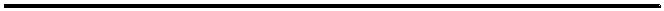 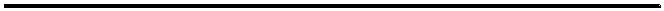 s _ A f _ c o n tr a c to r _ n a m e _ N a m e _d _ A f _ c o n tr a c to r _ n a m e _ D a te _By:Date:_________________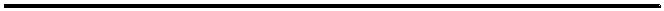 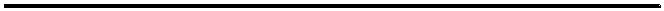 